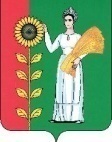 СОВЕТ  ДЕПУТАТОВ  СЕЛЬСКОГО  ПОСЕЛЕНИЯ                                       БОГОРОДИЦКИЙ  СЕЛЬСОВЕТ                                                                                                        Добринского муниципального районаЛипецкой  области 80 сессия V созываР Е Ш Е Н И Е                   23.06.2020 г.                    ж.д.ст. Плавица                        №229–рсО назначении выборов депутатов Совета депутатов сельского поселения Богородицкий сельсовет Добринского муниципального района Липецкой области шестого созываВ связи с истечением срока полномочий Совета депутатов сельского поселения Богородицкий сельсовет Добринского муниципального района Липецкой области пятого созыва, руководствуясь частями 1, 2, 11 статьи 12, частью 1 статьи 55 Закона Липецкой области «О выборах депутатов представительных органов муниципальных образований в Липецкой области», статьей 18 Устава сельского поселения Богородицкий сельсовет, Совет депутатов сельского поселения Богородицкий сельсовет РЕШИЛ: 1. Назначить выборы депутатов Совета депутатов сельского поселения Богородицкий сельсовет Добринского муниципального района Липецкой области шестого созыва на воскресенье 13 сентября 2020 года. 2. Выделить на подготовку и проведение выборов депутатов Совета депутатов сельского поселения Богородицкий сельсовет Добринского муниципального района Липецкой области шестого созыва  денежные средства в сумме  150 000 (сто пятьдесят тысяч) рублей. 	3. Опубликовать настоящее решение в районной газете «Добринские вести»  25 июня 2020 года.  	 4. Направить копию настоящего решения в управление Роскомнадзора по Липецкой области, Управление Министерства юстиции Российской Федерации по Липецкой области, избирательную комиссию Липецкой области, территориальную избирательную комиссию Добринского района не позднее чем через 5 дней со дня его принятия.Председатель Совета депутатовсельского поселенияБогородицкий сельсовет                                                        А.Г.Чубаров